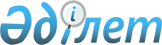 О бюджете сельского округа Бестам на 2019-2021 годы
					
			С истёкшим сроком
			
			
		
					Решение Шиелийского районного маслихата Кызылординской области от 28 декабря 2018 года № 34/14. Зарегистрировано Департаментом юстиции Кызылординской области 29 декабря 2018 года № 6633. Прекращено действие в связи с истечением срока
      В соответствии с Бюджетным кодексом Республики Казахстан от 4 декабря 2008 года, Законом Республики Казахстан от 23 января 2001 года "О местном государственном управлении и самоуправлении в Республике Казахстан" Шиелиинский районный маслихат РЕШИЛ:
      1. Утвердить бюджет сельского округа Бестам на 2019-2021 годы согласно приложениям 1, 2 и 3, в том числе на 2019 год в следующих объемах:
      1) Доходы - 29591 тысячи тенге, в том числе: 
      налоговые поступления - 1621 тысяч теңге;
      поступления трансфертов - 27970 тысяча тенге;
      2) расходы - 29591 тысячи тенге;
      3) чистое бюджетное кредитование - 0; 
      бюджетные кредиты - 0;
      погашение бюджетных кредитов - 0;
      4) сальдо по операциям с финансовыми активами - 0;
      приобретение финансовых активов - 0;
      поступления от продажи финансовых активов государства - 0;
      5) дефицит (профицит) бюджета) - 0;
      6) финансирование дефицита (использование профицита) бюджета - 0;
      поступление займов - 0;
      погашение займов - 0;
      используемые остатки бюджетных средств - 0;
      2. Предусмотреть на 2019 год субвенции бюджету сельского округа Бестам из районного бюджета в сумме 27970 тысяч тенге.
      3. Настоящее решение вводится в действие с 1 января 2019 года и подлежит официальному опубликованию.  Бюджет сельского округа Бестам на 2019 год Бюджет сельского округа Бестам на 2020 год Бюджет сельского округа Бестам на 2021 год
					© 2012. РГП на ПХВ «Институт законодательства и правовой информации Республики Казахстан» Министерства юстиции Республики Казахстан
				
      Председатель сессии Шиелийскогорайонного маслихата

М. Салкынбаев

      Секретарь Шиелийского районногомаслихата

Б. Сыздык
Приложение 1 к решению Шиелийнского районного маслихата от "28" декабря 2018 года №34/14
Категория
Категория
Категория
Категория
Сумма, тысяч тенге
Класс 
Класс 
Класс 
Сумма, тысяч тенге
Подкласс
Подкласс
Сумма, тысяч тенге
Наименование
Сумма, тысяч тенге
1. Доходы
29591
1
Налоговые поступления
1621
01
Подоходный налог
310
2
Индивидуальный подоходный налог
310
04
Hалоги на собственность
1311
1
Hалоги на имущество
54
3
Земельный налог
185
4
Hалог на транспортные средства
1072
4
Поступления трансфертов 
27970
02
Трансферты из вышестоящих органов государственного управления
27970
3
Трансферты из районного (города областного значения) бюджета
27970
Функциональная группа 
Функциональная группа 
Функциональная группа 
Функциональная группа 
Администратор бюджетных программ
Администратор бюджетных программ
Администратор бюджетных программ
Программа
Программа
Наименование
2. Затраты
29591
01
Государственные услуги общего характера
16927
124
Аппарат акима города районного значения, села, поселка, сельского округа
16927
001
Услуги по обеспечению деятельности акима района в городе, города районного значения, поселка, села, сельского округа
16927
07
Жилищно-коммунальное хозяйство
1621
124
Аппарат акима города районного значения, села, поселка, сельского округа
1621
008
Освещение улиц населенных пунктов
586
009
Обеспечение санитарии населенных пунктов
011
Благоустройство и озеленение населенных пунктов
1035
08
Культура, спорт, туризм и информационное пространство
8043
124
Аппарат акима города районного значения, села, поселка, сельского округа
8043
006
Поддержка культурно-досуговой работы на местном уровне
8043
09
Прочие
3000
124
Аппарат акима района в городе, города районного значения, поселка, села, сельского округа
3000
040
Реализация мер по содействию экономическому развитию регионов в рамках Программы "Развитие регионов"
3000
3.Чистое бюджетное кредитование
0
4. Сальдо по операциям с финансовыми активами
0
5. Дефицит (профицит) бюджета
0
6. Финансирование дефицита (использование профицита) бюджета
0
 7
Поступление займов
0
 16
Погашение займов
0
8
Используемые остатки бюджетных средств
0
1
Остатки бюджетных средств
0
Свободные остатки бюджетных средств
0Приложение 2 к решению Шиелийнского районного маслихата от "28" декабря 2018 года №34/14
Категория
Категория
Категория
Категория
Сумма, тысяч тенге
Класс 
Класс 
Класс 
Сумма, тысяч тенге
Подкласс
Подкласс
Сумма, тысяч тенге
Наименование
Сумма, тысяч тенге
1. Доходы
31662
1
Налоговые поступления
1734
01
Подоходный налог
332
2
Индивидуальный подоходный налог
332
04
Hалоги на собственность
1403
1
Hалоги на имущество
58
3
Земельный налог
198
4
Hалог на транспортные средства
1147
4
Поступления трансфертов 
29928
02
Трансферты из вышестоящих органов государственного управления
29928
3
Трансферты из районного (города областного значения) бюджета
29928
Функциональная группа 
Функциональная группа 
Функциональная группа 
Функциональная группа 
Администратор бюджетных программ
Администратор бюджетных программ
Администратор бюджетных программ
Программа
Программа
Наименование
2. Затраты
31662
01
Государственные услуги общего характера
18112
124
Аппарат акима города районного значения, села, поселка, сельского округа
18112
001
Услуги по обеспечению деятельности акима района в городе, города районного значения, поселка, села, сельского округа
18112
07
Жилищно-коммунальное хозяйство
1734
124
Аппарат акима города районного значения, села, поселка, сельского округа
1734
008
Освещение улиц населенных пунктов
627
009
Обеспечение санитарии населенных пунктов
011
Благоустройство и озеленение населенных пунктов
1107
08
Культура, спорт, туризм и информационное пространство
8606
124
Аппарат акима города районного значения, села, поселка, сельского округа
8606
006
Поддержка культурно-досуговой работы на местном уровне
8606
09
Прочие
3210
124
Аппарат акима района в городе, города районного значения, поселка, села, сельского округа
3210
040
Реализация мер по содействию экономическому развитию регионов в рамках Программы "Развитие регионов"
3210Приложение 3 к решению Шиелийнского районного маслихата от "28" декабря 2018 года №34/14
Категория
Категория
Категория
Категория
Сумма, тысяч тенге
Класс 
Класс 
Класс 
Сумма, тысяч тенге
Подкласс
Подкласс
Сумма, тысяч тенге
Наименование
Сумма, тысяч тенге
1. Доходы
33879
1
Налоговые поступления
1856
01
Подоходный налог
355
2
Индивидуальный подоходный налог
355
04
Hалоги на собственность
1501
1
Hалоги на имущество
62
3
Земельный налог
212
4
Hалог на транспортные средства
1227
4
Поступления трансфертов 
32023
02
Трансферты из вышестоящих органов государственного управления
32023
3
Трансферты из районного (города областного значения) бюджета
32023
Функциональная группа 
Функциональная группа 
Функциональная группа 
Функциональная группа 
Администратор бюджетных программ
Администратор бюджетных программ
Администратор бюджетных программ
Программа
Программа
Наименование
2. Затраты
33879
01
Государственные услуги общего характера
19380
124
Аппарат акима города районного значения, села, поселка, сельского округа
19380
001
Услуги по обеспечению деятельности акима района в городе, города районного значения, поселка, села, сельского округа
19380
07
Жилищно-коммунальное хозяйство
1856
124
Аппарат акима города районного значения, села, поселка, сельского округа
1856
008
Освещение улиц населенных пунктов
671
009
Обеспечение санитарии населенных пунктов
011
Благоустройство и озеленение населенных пунктов
1185
08
Культура, спорт, туризм и информационное пространство
9208
124
Аппарат акима города районного значения, села, поселка, сельского округа
9208
006
Поддержка культурно-досуговой работы на местном уровне
9208
09
Прочие
3435
124
Аппарат акима района в городе, города районного значения, поселка, села, сельского округа
3435
040
Реализация мер по содействию экономическому развитию регионов в рамках Программы "Развитие регионов"
3435